M I U RIstituto di Istruzione Superiore "Bonghi - Rosmini"(Sezioni: Classica, Linguistica, Scientifica, Scienze applicate, Scienze umane, Economico-sociale)Plesso “Bonghi” Viale Ferrovia, 19 - 71036 LUCERA (FG) – Tel.: 0881/520018 fax: 0881/520069Plesso “Rosmini” Via Gen. Ettore Cavalli, 23 - 71036 LUCERA (FG) – Tel.: 0881/530648 fax: 0881/530634https://www.liceobonghi-rosmini.gov.it e-mail: fgis03900e@istruzione.it  - pec: fgis03900e@pec.istruzione.itAccordo formativo per le esperienzedi mobilità studentesca individuale internazionaleIl seguente accordo viene condiviso e sottoscritto dallo studente partecipante ad un programma di mobilità individuale, dalla sua famiglia, dalla scuola al fine di:concordare un iter formativo personalizzato, trasparente e vincolante, volto a valorizzare l’esperienza all’estero nelle procedure di riammissione nella classe di origine;chiarire gli obiettivi formativi disciplinari e trasversali relativi al soggiorno di studio all’estero e le modalità e i criteri per la valutazione;promuovere un clima sereno e fiducioso, di reciproco rispetto e collaborazione, in presenza di esperienze di mobilità individuale fortemente sostenute dall’Unione Europea;valorizzare le potenzialità di tali esperienze ai fini di una ricaduta nell’intera comunità scolastica e nel territorio. Lo studente si impegna a:frequentare regolarmente, con interesse e partecipazione, la scuola ospitante all’estero adottando  un comportamento corretto e rispettoso.informare con cadenza mensile il Consiglio di Classe, tramite il tutor, dell’andamento scolastico nella scuola ospitante sulle materie che sta seguendo, i progetti, i laboratori, gli apprendimenti linguistici, le competenze acquisite (linguistiche, tecnologiche, sociali, disciplinari, etc.) trasmettere alla scuola italiana un certificato di frequenza ed eventuali valutazioni rilasciate dalle scuola estera nel corso dell’anno (es. pagella del primo quadrimestre, certificazioni, etc.) richiedere alla scuola ospitante e trasmettere tempestivamente, a conclusione della sua esperienza, la documentazione utile al riconoscimento, la valutazione e la valorizzazione degli studi compiuti all’esteroLa famiglia si impegna a:curare con particolare attenzione gli atti burocratici (iscrizione, comunicazioni, etc.) mantenere contatti con i docenti del Consiglio di classe per aggiornarli sull’andamento dell’esperienza all’estero del proprio figlio, secondo le consuete modalità di comunicazione scuola-famiglia  e con cadenza trimestralesostenere e sollecitare, se necessario, il passaggio di informazioni fra lo studente all’estero, la scuola e l’Ente organizzatore dello scambio culturaleIl Dirigente scolastico e il Consiglio di Classe si impegnano a  incaricare un docente (tutor o coordinatore del CdC) come figura a cui lo studente e la famiglia possano fare riferimento durante il periodo di studio all’estero indicare alcuni – pochi – contenuti irrinunciabili di apprendimento per le discipline del programma della scuola italiana che non verranno seguite durante il soggiorno all’esterovalutare le competenze dell’alunno in partenza e indicare quali sono quelle attese per il rientro nella classe di origine al rientro dell’esperienza di studio all’esterovalutare, al rientro, l’acquisizione delle competenze e dei contenuti irrinunciabili esprimere una valutazione globale che tenga conto del percorso di studio compiuto all’estero e dell’accertamento sui contenuti disciplinari irrinunciabili, valorizzando la trasferibilità delle competenze   curare  la valorizzazione dell’esperienza nella classe attraverso attività di disseminazione del percorso scolastico realizzato all’estero e nel documento di presentazione all’esame di Statoequiparare l’esperienza di mobilità studentesca all’attività di alternanza scuola-lavoro che la classe di provenienza dello studente svolge durante la sua assenza  Competenze di Base e Relativi Livelli RaggiuntiCome richiesto dalla C.M. 236 del 1999 e dalla nota 843 del 10 aprile 2013 il Consiglio di Classe, al fine di favorire il reinserimento dello studente nella classe di origine ed esprimere una “valutazione globale” dell’esperienza, individua 5 aree di interesse con relative competenze e contenuti irrinunciabili di apprendimento necessari per poter affrontare con successo l’ultimo anno scolastico e l’esame di Stato.Competenze attesea CONCLUSIONE DEL SOGGIORNO DI STUDIO ALL’ESTEROAi fini della valutazione il CdC terrà conto anche di quanto verrà dichiarato dalla scuola ospitante all’estero.CONTENUTI IRRINUNCIABILI DI APPRENDIMENTOCOMPETENZE E OBIETTIVI FORMATIVI DA ACQUISIRE DURANTE IL SOGGIORNO DI STUDI ALL’ESTEROAi fini della valutazione il CdC terrà conto anche di quanto verrà dichiarato della scuola ospitante all’estero[Per programma annuale inserire]:L’accertamento dell’acquisizione delle conoscenze e delle competenze indicate avverrà   attraverso un colloquio nel mese di settembre, prima dell’inizio delle lezioni. Il Consiglio di classe si riserva di valutare tempi e modalità di recupero per eventuali debiti formativi e si impegna a informare tempestivamente  lo studente e la famiglia.[Per programma  non annuale inserire]:L’accertamento dell’acquisizione delle conoscenze e delle competenze indicate avverrà durante l’attività didattica curriculare. Ai fini della valutazione, il Consiglio di Classe acquisirà:il certificato di frequenza rilasciato dalla scuola estera;le valutazioni formali ed informali rilasciate dalla scuola estera nel corso dell’anno;le relazioni periodiche dall’alunno, sull’andamento dell’esperienza di studio all’estero e sul suo rendimento scolastico;un attestato di frequenza e valutazione finale, rilasciato dalla scuola estera. NOTA :TUTTA LA DOCUMENTAZIONE UTILE AI FINI DELLA VALUTAZIONE DEVE ESSERE PRODOTTA IN LINGUA ITALIANA (TRADUZIONE GIURATA O EFFETTUATA DA PERSONA DI FIDUCIA DELLA SCUOLA). Lucera, …………………………..          La scuola 	          Lo studente 	               La famiglia ....................................                   ….....................................                       ….........................................Nome e cognome alunnoClasse Programma e destinazione Data inizio e conclusione del soggiorno all’esteroNome e e-mail del docente tutor a cui l’alunno si impegna a riferire durante il soggiorno di studio all’esteroNome e indirizzo della scuola ospitante (da inserire appena possibile)	Asse dei linguaggiLivelliLingua italiana:padroneggiare gli strumenti espressivi ed argomentativi indispensabili per gestire l’interazione comunicativa verbale in vari contestileggere, comprendere ed interpretare testi scritti di vario tipoprodurre testi di vario tipo in relazione ai differenti scopi comunicativiLingua straniera:utilizzare la lingua  LINGUA E CIVILTA' STRANIERA (INGLESE) per i principali scopi comunicativi ed operativiAltri linguaggi:utilizzare gli strumenti fondamentali per una fruizione consapevole del patrimonio artistico  e letterarioutilizzare e produrre testi multimediali	Asse matematicoutilizzare le tecniche e le procedure del calcolo aritmetico ed algebrico, rappresentandole anche sotto forma graficaconfrontare ed analizzare figure geometriche, individuando invarianti e relazioniindividuare le strategie appropriate per la soluzione di problemianalizzare dati ed interpretarli sviluppando deduzioni e ragionamenti sugli stessi anche con l’ausilio di rappresentazioni grafiche, usando consapevolmente gli strumenti di calcolo e le potenzialità offerte da applicazioni specifiche di tipo informatico	Asse scientifico-tecnologicoosservare, descrivere ed analizzare fenomeni appartenenti alla realtà naturale ed artificiale e riconoscere nelle varie forme i concetti di sistema e di complessitàanalizzare qualitativamente e quantitativamente fenomeni legati alle trasformazioni di energia a partire dall’esperienzaessere consapevole delle potenzialità e dei limiti delle tecnologie nel contesto culturale e sociale in cui vengono applicate	Asse storico-socialecomprendere il cambiamento e la diversità dei tempi storici in una dimensione diacronica attraverso il confronto fra epoche e in una dimensione sincronica attraverso il confronto fra aree geografiche e culturalicollocare l’esperienza personale in un sistema di regole fondato sul reciproco riconoscimento dei diritti garantiti dalla Costituzione, a tutela della persona, della collettività e dell’ambientericonoscere le caratteristiche essenziali del sistema socio-economico per orientarsi nel tessuto produttivo del proprio territorioLivelli relativi all’acquisizione delle competenze di ciascun asse:  Livello base: lo studente svolge compiti semplici in situazioni note, mostrando di possedere conoscenze ed abilità essenziali e di saper applicare regole e procedure fondamentaliNel caso in cui non sia stato raggiunto il livello base, è riportata l’espressione “livello base non raggiunto”, con l’indicazione della relativa motivazione  Livello intermedio: lo studente svolge compiti e risolve problemi complessi in situazioni note, compie scelte consapevoli, mostrando di saper utilizzare le conoscenze e le abilità acquisite  Livello avanzato: lo studente svolge compiti e problemi complessi in situazioni anche non note, mostrando padronanza nell’uso delle conoscenze e delle abilità. Sa proporre e sostenere le proprie opinioni e assumere autonomamente decisioni consapevoli.COMPETENZEINDICATORIArea metodologica:individuare i nuclei fondanti delle disciplineCondurre una ricerca autonomamenteCogliere l’interconnessione tra  i metodi e le singole discipline Area linguistica e comunicativa:gestire la comunicazione interattivaleggere, comprendere e scrivere testi di vario tipo e finalità Utilizzare il lessico specifico delle discipline oggetto di studioProdurre testi orali e scritti, corretti e pertinenti, relativi ai diversi ambiti disciplinari in italiano e ingleseArea scientifica, matematica e tecnologica:Utilizzare tecniche e procedure di calcolo aritmetico e algebricoIndividuare e risolvere problemiAnalizzare dati e interpretarliConoscere i contenuti richiestiRiconoscere i dati essenziali di un problema datoIndividuare ed esplicitare le procedure di risoluzione di un problemaUtilizzare correttamente  il lessico specificoSaper utilizzare correttamente strumenti informatici e di laboratorioUtilizzare mezzi tecnologici per illustrare risultati di lavoro in italiano e inglese anche in riferimento alla esperienza di studio all’esteroRicercare e organizzare informazioni utili per portare a termine un compito assegnatoArea storico-umanisticaComprendere gli elementi di cambiamento e di diversità degli eventi storici in una dimensione temporale diacronica e sincronica dal punto di vista geografico e culturaleRiconoscere le caratteristiche essenziali del sistema politico e socio-economico per orientarsi nel tessuto produttivo del territorio in cui si vive.Conoscere i contenuti delle disciplineConoscere i presupposti culturali e le istituzioni politiche, giuridiche, sociali ed economiche dell’Italia e del Paese ospitanteConoscere i presupposti fondamentali della cultura italiana, europea e del Paese ospitanteConoscere le relazioni economiche, sociali, culturali,  che intercorrono tra l’Italia e il Paese ospitanteCogliere i valori universali e peculiari della culturaArea relazionaleAgire in modo autonomo, collaborativo e partecipeOrganizzare e pianificare il proprio lavoroRappresentare alla scuola italiana il sistema delle regole della scuola ospitanteDISCIPLINACONTENUTIRELIGIONELINGUA E LETTERATURA ITALIANA LINGUA E LETTERATURA LATINA E/O GRECASTORIAFILOSOFIALINGUA E LETTERATURA STRANIERAMATEMATICAFISICAINFORMATICACHIMICA SCIENZE DELLA TERRABIOLOGIADISEGNO STORIA DELL’ARTESCIENZE MOTORIECompetenze OBIETTIVI FORMATIVIConsolidare il metodo di studioUtilizzare in maniera efficace testi italiani e stranieri Valutare e selezionare le informazioniProgettareComprendere e applicare conoscenzeRedigere una relazione o un piano di lavoro o un progetto anche in riferimento alla esperienza di studio all’esteroAcquisire e interpretare informazioniRicercare, raccogliere e ordinare materiali, documenti, immagini, informazioniLeggere e comprendere testi relativi ai diversi ambiti disciplinari in italiano e ingleseGestire e ordinare appunti, schede schemi relativi ai contenuti oggetto di studio in italiano e ingleseComunicareAcquisire il lessico specifico delle discipline oggetto di studioProdurre testi orali e scritti, corretti e pertinenti, relativi ai diversi ambiti disciplinari in italiano e ingleseUtilizzare mezzi tecnologici per ordinare, organizzare dati e illustrare risultati in italiano e ingleseRisolvere problemiRiconoscere un problema e formularlo nei suoi termini esattiAgire in modo autonomoOrganizzare e pianificare il proprio lavoroAgire in modo collaborativo e partecipeRispettare e condividere il sistema delle regole della scuola ospitante e saperlo rappresentare alla scuola italianaRispettare gli impegniPartecipare alla vita sociale Partecipare alle attività sportive della scuola ospitante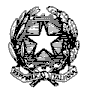 